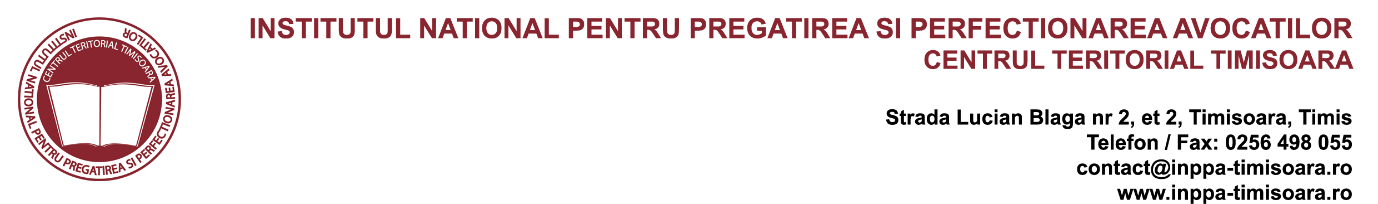 ANUL 1 – PREGĂTIRE PROFESIONALĂ INIŢIALĂAvocații stagiari din Barourile Arad și TimișNOTĂ:Sesiunile fizice pentru Grupele 2 și 3 se vor desfășura în Timișoara la sediul Baroului Timiș – Sala de Conferințe.ASPECTE PRACTICE PRIVIND ORGANIZAREA ȘI ACTIVITATEA INSTANȚELOR JUDECATOREȘTI ȘI A PARCHETELOR, A BIROURILOR NOTARIALE ȘI A EXECUTORILOR JUDECATOREȘTIASPECTE PRACTICE PRIVIND ORGANIZAREA ȘI ACTIVITATEA INSTANȚELOR JUDECATOREȘTI ȘI A PARCHETELOR, A BIROURILOR NOTARIALE ȘI A EXECUTORILOR JUDECATOREȘTIGrupa 2Grupa 3ORGANIZAREA ȘI ACTIVITATEA EXECUTORILOR JUDECATOREȘTIORGANIZAREA ȘI ACTIVITATEA EXECUTORILOR JUDECATOREȘTI09.06.2023, orele 16 – 18 onlinedr. GODEA Alexandru09.06.2023, orele 18 – 20 onlinedr. GODEA AlexandruORGANIZAREA ȘI ACTIVITATEA PARCHETELORORGANIZAREA ȘI ACTIVITATEA PARCHETELOR12.06.2023, orele 16 – 19 onlineAv. dr. SPERIUSI-VLAD Alin19.06.2023, orele 16 – 19 onlineAv. dr. SPERIUSI-VLAD AlinORGANIZAREA ȘI ACTIVITATEA BIROURILOR NOTARIALEORGANIZAREA ȘI ACTIVITATEA BIROURILOR NOTARIALE15.06.2023, orele 18 – 20 fizic dr. MOTICA Adina Renate15.06.2023, orele 16 – 18 fizic dr. MOTICA Adina RenateORGANIZAREA ȘI ACTIVITATEA INSTANȚELOR JUDECATOREȘTIORGANIZAREA ȘI ACTIVITATEA INSTANȚELOR JUDECATOREȘTI05.07.2023, orele 15 – 19 fizic dr. RISTEA Ramona06.07.2023, orele 15 – 19 fizic dr. RISTEA Ramona